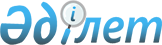 Қазақстан Республикасы Үкіметінің 2002 жылғы 29 желтоқсандағы N 1429 қаулысына өзгерістер мен толықтырулар енгізу туралыҚазақстан Республикасы Үкіметінің 2003 жылғы 26 желтоқсандағы N 150ап қаулысы

      Қазақстан Республикасының Үкіметі қаулы етеді: 

      1. "2003 жылға арналған республикалық бюджеттік бағдарламалардың паспорттарын бекіту туралы" Қазақстан Республикасы Үкіметінің 2002 жылғы 29 желтоқсандағы N 1429  қаулысына  мынадай өзгерістер мен толықтырулар енгізілсін: 

      1) көрсетілген қаулыға  594-қосымшада : 

      "Бюджеттік бағдарламаны жүзеге асырудың іс-шаралар жоспары" 6-тармақ кестесінің 5-бағанында: 

      032-кіші бағдарламада: 

      "10 орындық 2 шатырды" деген сөздер "10 орындық 3 дана шатыр" деген сөздермен ауыстырылсын; 

      "1 бірлік компрессор үшін гопкалипті кептіргіш" деген сөздер алынып тасталсын; 

      2) көрсетілген қаулыға 595-қосымшада: 

      "Бюджеттік бағдарламаны іске асыру іс-шаралар жоспары" деген 6-тармақ кестесінің 7-бағаны "Қазселденқорғау" мемлекеттік мекемесі" деген сөздермен толықтырылсын. 

      2. Осы қаулы қол қойылған күнінен бастап күшіне енеді.       Қазақстан Республикасының 

      Премьер-Министрі 
					© 2012. Қазақстан Республикасы Әділет министрлігінің «Қазақстан Республикасының Заңнама және құқықтық ақпарат институты» ШЖҚ РМК
				